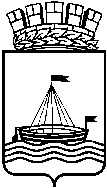 Департамент образования Администрации города ТюмениМуниципальное автономное дошкольное образовательное учреждение детский сад № 39 города Тюмени(МАДОУ д/с № 39 города Тюмени)ПРИКАЗВ соответствии с ч. 3 ст. 64 Федерального закона от 29.12.2012 № 273-ФЗ «Об образовании в Российской Федерации», приказом директора департамента образования Администрации города Тюмени от 11.02.2019 № 128 «Об открытии консультационно-методических пунктов, Методических рекомендаций департамента образования Администрации города Тюмени от 15.02.2019 № 16/23-08-362 об организации деятельности консультационно-методических пунктов в образовательных учреждениях города Тюмени, реализующих программы дошкольного образования, с учетом мнения педагогического совета МАДОУ д/с № 00 города Тюмени (протокол от 26.02.2019 № 3),  приказываю:1. Организовать в МАДОУ д/с № 39 города Тюмени работу консультационно-методического пункта с 01.03.2019.2. Назначить ответственным лицом за организацию работы консультационно-методического пункта заместителя заведующего Горшкову Н.А.3. Назначить ответственным лицом за личный прием заявителей в целях подачи документов, необходимых для оказания услуг консультационно-методического пункта заместителя заведующего Горшкову Н.А.4. Утвердить Положение о консультационно-методическом пункте МАДОУ д/с № 39 города Тюмени (приложение).5. Старшему воспитателю Бутузовой Н.В. в срок до 01.03.2019 обеспечить размещение Положения о консультационно-методическом пункте МАДОУ д/с № 39 города Тюмени, утвержденного настоящим приказом, информацию о работе консультационно-методического пункта в доступном для родителей (законных представителей) месте, а также на официальном сайте МАДОУ д/с № 39 города Тюмени в сети «Интернет».6. Контроль за деятельностью консультационно-методического пункта и исполнением настоящего приказа оставляю за собой.Заведующий                                                                                                     Л.В. Кравцова26.02.2019№25-ОДОб организации консультационно-методического пункта в МАДОУ 
д/с № 39 города Тюмени